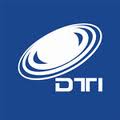 Tento materiál je interným dokumentom Vysokej školy DTI, ktorý vypracovali jeho pedagógovia a je určený ako študijný materiál pre študentov VŠ DTI.Hospitačný záznam č.              Meno študenta:Mesto:Škola:                                                                        Dátum:Trieda, ročník:                                                           Meno vyučujúcej/ho:    Predmet:						Počet žiakov na vyučovacej hodine:	Poradie vyučovacej hodiny:				Téma:__________________________________________________________________________________Procesuálna stránka vyučovacieho procesuDidaktické ciele vyučovacej hodiny:. Štruktúra vyučovacej hodiny:Didaktické metódy:Didaktické zásady:Obsahová stránka vyučovacej hodiny:Práca s učebnicou alebo učebnými textami:Práca s učebnými pomôckami a didaktickou technikou:________________________________________________________________________Procesuálna stránka výchovného procesuRešpektovanie zásad výchovy v práci vyučujúceho:Použité konkrétne organizačné formy výchovy:Uplatnené metódy výchovy:Aplikované obsahové prvky výchovy:Hodnotenie žiakov vyučujúcim: Aktivita žiakov:Atmosféra v triede:Celková úprava triedy/učebne:Úprava zovňajšku žiaka:KONKRÉTNE RIEŠENIE SITUÁCIÍ VO VYUČOVANÍ (opíšte postup vyučujúceho, reakciu žiaka/žiakov...a napíšte vlastné stanovisko k vzniknutej situácii – súhlasím/nesúhlasím – a napíšte vlastné zdôvodnenie)                                                                                                               Podpis študenta VŠ DTITento materiál je interným dokumentom Vysokej školy DTI, ktorý vypracovali jeho pedagógovia a je určený ako študijný materiál pre študentov VŠ DTI.Pomoc študentom pri vypĺňaní hospitačného záznamu:Hospitačný záznam č.              Meno študenta:Mesto:Škola:                                                                         Dátum:Trieda, ročník:                                                           Meno vyučujúcej/ho:    Predmet:						Počet žiakov na hodine:	Poradie vyučovacej hodiny:				Téma:__________________________________________________________________________________Procesuálna stránka vyučovacieho procesuDidaktické ciele vyučovacej hodiny:Didaktické ciele na základe preberaného učiva: naučiť, precvičiť, vyskúšať. Cieľ by mal obsahovať sloveso v neurčitku.Aký bol vzdelávací cieľ vyučovacej hodiny?Bol cieľ reálny, splniteľný a primeraný úrovni žiakov? Štruktúra vyučovacej hodiny:Motivácia, opakovanie, skúšanie, vysvetľovanie, hodnotenie, zhrnutieAká bola štruktúra vyučovacej hodiny?Ktoré fázy (opakovanie predchádzajúceho učiva, motivácia, expozícia, fixácia, kontrola) boli dominantné?Didaktické metódy:Motivačné, expozičné, fixačné, diagnostické, klasifikačné.Didaktické zásady:Zásada uvedomelosti, zásada aktivity, zásada názornosti, zásada primeranosti, zásada trvácnosti, zásada systematickosti. Obsahová stránka vyučovacej jednotky:Odborná úroveň, voľba rozsahu učiva, terminológia, nadväznosť učiva...Aké učivo sa na hodine preberalo, či žiaci pochopili, či mali priestor na otázky.Práca s učebnicou alebo učebnými textami:Využíval vyučujúci učebnicu, učebné texty (ak áno – akú/aké)? Využíval aj iné zdroje informácií (odborné časopisy, knihy, tabuľky,...)? Práca s učebnými pomôckami a didaktickou technikou:Aké učebné pomôcky a akú didaktickú techniku  vyučujúci použil a v ktorej fáze vyučovacej hodiny?S akým celkovým efektom?–––––––––––––––––––––––––––––––––––––––––––––––––––––––––––––––––––––––––––––––––-Procesuálna stránka výchovného procesuRešpektovanie zásad výchovy v práci vyučujúceho:Zásada výchovy pre život, zásada kladného hodnotenia, zásada individuálneho prístupu, zásada humanistického prístupu, zásada dôslednosti, zásada výchovy láskou, zásada aktivity, zásada sústavnosti, zásada emocionálnosti, zásada jednotnosti.Použité konkrétne organizačné formy výchovy:Skupinové/individuálne/párové, krátkodobé/dlhodobé, organizované/spontánne. Vyučovacia hodina, beseda, výlet, vychádzka, exkurzia...   Uplatnené metódy výchovy:Metóda požiadaviek, metóda vysvetľovania, metóda presviedčania, metóda cvičenia a navykania, metóda príkladu, metóda hodnotenia. Odmeny a tresty.Aplikované obsahové prvky výchovy:Rozumová výchova, etická výchovy, environmentálna a ekologická výchova, pracovná výchova, mravná výchova, estetická výchova, telesná výchova....Hodnotenie žiakov vyučujúcim:                                                                                                                  Kontroloval vyučujúci dosiahnutie vyučovacích cieľov na hodine (ako si overoval ich dosiahnutie)?     Akým spôsobom hodnotil (slovne, známkou, inak)?                                                                                       Vedeli žiaci, za čo boli a budú hodnotení, bolo hodnotenie objektívne a nezaujaté? Aktivita žiakov:                                                                                                                                                              Ako sa prejavovala aktivita (pasivita) žiakov, pri akých činnostiach?                                                                             Ako reagovali žiaci na otázky učiteľa?Atmosféra v triede:                                                                                                                                                      Ako možno charakterizovať atmosféru v triede (priateľská, uvoľnená, napätá,...)?                                                      Vyskytli sa rušivé momenty – akého charakteru?Celková úprava triedy/ učebne:Vybavenie učebne, úprava učebne, výzdoba učebne,  kvety v miestnosti, čistá tabuľa, upratané okolo smetného koša, uloženie osobných vecí žiakov (školská taška) Úprava žiaka:Vybavenie žiakov ochrannými prostriedkami zabezpečujúcimi bezpečnosť pri práci, úprava žiakov napríklad pre praktickú prípravu v dielni a pod.KONKRÉTNE RIEŠENIE SITUÁCIÍ VO VYUČOVANÍ (opíšte postup vyučujúceho, reakciu žiaka/žiakov...a napíšte vlastné stanovisko k vzniknutej situácii – súhlasím/nesúhlasím – a napíšte vlastné zdôvodnenie)                                                                                                                         Podpis študenta VŠ DTI